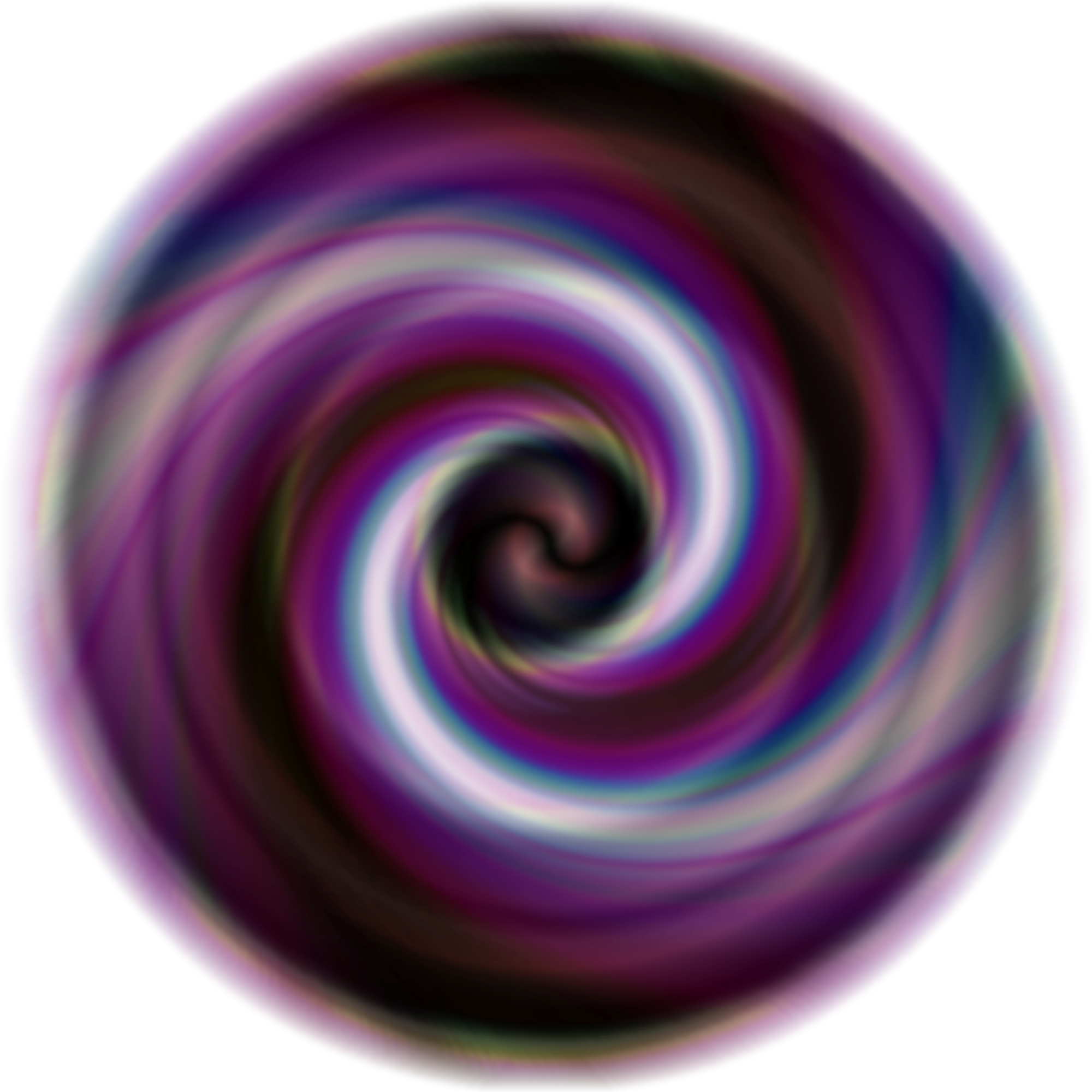 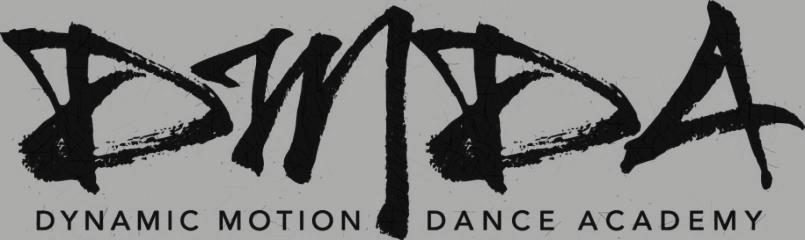             STUDIO A            STUDIO A          STUDIO B          STUDIO B         STUDIO C         STUDIO C         STUDIO D         STUDIO DMONDAY4:15-5:10- 5:15-6:10- Ballet 10-16 I6:15-7:10-D.Diversities 7:15-8:10-Mt 8-124:15-5:10-Adv. Lyrical5:15-6:10-6:15-7:15-Acro 37:15-8:10-Acro 44:15-5:10-Adv. Lyrical5:15-6:10-6:15-7:15-Acro 37:15-8:10-Acro 44:15-5:10- Modern 15:15-6:40-Int/Adv Ballet6:40-7:10-Pointe*7:15-8:10- Adult Ballet8:15-9:10- Int Teen H/H4:15-5:10- Modern 15:15-6:40-Int/Adv Ballet6:40-7:10-Pointe*7:15-8:10- Adult Ballet8:15-9:10- Int Teen H/H4:15-5:10-Int Tap5:15-6:10- Beg. Tap6:15-7:10- Int H/H 9-137:15-8:10- Adv H/H 10-148:15-9:10-Adv Tap4:15-5:10-Int Tap5:15-6:10- Beg. Tap6:15-7:10- Int H/H 9-137:15-8:10- Adv H/H 10-148:15-9:10-Adv TapTUESDAY9:00-9:30- Mommies and Munchkins!9:30-10:15-Minis 3-54:15-5:10-Ballet 5-8 I5:15-6:10-Jazz 5-8 I 6:15-7:00- Minis 3-54:15-5:10-Acro 15:15-6:10-Acro 56:15-7:10-Acro 27:15-8:10-Jazz 10-16 I8:15-9:10-Acro 6*4:15-5:10-Acro 15:15-6:10-Acro 56:15-7:10-Acro 27:15-8:10-Jazz 10-16 I8:15-9:10-Acro 6*4:15-5:10-Turns/Leaps/Cond.5:15-6:10-Int Contemp.6:15-8:10-Company8:15-9:10-MT 13 and UP4:15-5:10-Turns/Leaps/Cond.5:15-6:10-Int Contemp.6:15-8:10-Company8:15-9:10-MT 13 and UP4:15-5:10-Int H/H 7-105:15-6:10-Beg H/H 6-86:15-7:10- Adult Hip Hop7:15-8:10-Adult Tap4:15-5:10-Int H/H 7-105:15-6:10-Beg H/H 6-86:15-7:10- Adult Hip Hop7:15-8:10-Adult TapWEDNESDAY4:15-5:10-Ballet 6-9 III5:15-6:10-6:15-7:10-Beg. Contemp.7:15-8:00-Int Lyrical 8-12       4:15-5:10-Jazz IV5:15-6:10-Ballet IV6:15-7:10-Adult Lyrical7:15-8:10-Teen/Adult Jazz4:15-5:10-Jazz IV5:15-6:10-Ballet IV6:15-7:10-Adult Lyrical7:15-8:10-Teen/Adult Jazz4:15-5:40-Adv Ballet5:40-6:10-Pointe6:15-7:10-Modern II7:15-8:10-Adv Jazz8:15-9:10-Adv.Cont.4:15-5:40-Adv Ballet5:40-6:10-Pointe6:15-7:10-Modern II7:15-8:10-Adv Jazz8:15-9:10-Adv.Cont.4:15-5:10-5:15-6:10-6:15-7:10-Reiki7:15-8:10-8:15-9:10-Rec. Tap4:15-5:10-5:15-6:10-6:15-7:10-Reiki7:15-8:10-8:15-9:10-Rec. TapTHURSDAY4:15-5:10-Ballet 6-9 II5:15-6:10-Jazz 6-9 II6:15-7:00-Minis 3-57:15-8:10-4:15-5:10-5:15-6:10-Jazz 8-12 II6:15-7:10-Ballet 8-12 III4:15-5:10-5:15-6:10-Jazz 8-12 II6:15-7:10-Ballet 8-12 III4:15-5:10- MT 8-125:15-6:10-Jazz 8-12 III6:15-7:10-Ballet 8-12 II7:15-8:10-Beg Lyrical 8-124:15-5:10- MT 8-125:15-6:10-Jazz 8-12 III6:15-7:10-Ballet 8-12 II7:15-8:10-Beg Lyrical 8-124:15-5:10-Beg H/H 8-125:15-6:10-Boys H/H6:15-7:10-Jazz Funk7:15-8:10-Adv H/H4:15-5:10-Beg H/H 8-125:15-6:10-Boys H/H6:15-7:10-Jazz Funk7:15-8:10-Adv H/HFRI.4:00-4:45- Jr. Dynamic Diversities4:30-5:30- Ballroom4:30-5:30- Ballroom